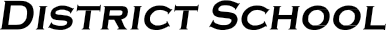 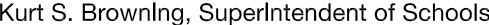 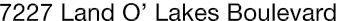 Finance Services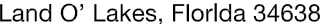 Joanne Millovitsch, Director of Finance813/ 794-2268	727/ 774-2268352/ 524-2268	Fax:  813/ 794-2266 e-mail:  jmillovi@pasco.k12.fl.usMEMORANDUMDate:	August 8, 2013To:	School Board MembersFrom:    Joanne Millovitsch, Director of Finance ServicesRe:	Attached Warrant List for the Week of August 6, 2013Please review the current computerized list. These totals include computer generated, handwritten and cancelled checks.Warrant numbers 865881-866102 .................................................................................................$5,590,080.17Amounts disbursed in Fund 1100 .......................................................................................................563,240.76Amounts disbursed in Fund 1300 ...........................................................................................................6,032.94Amounts disbursed in Fund 2920 ..............................................................................................................712.50Amounts disbursed in Fund 3108 .........................................................................................................67,183.38Amounts disbursed in Fund 3709 .......................................................................................................633,893.26Amounts disbursed in Fund 3710 .......................................................................................................158,778.97Amounts disbursed in Fund 3711 ...........................................................................................................1,478.74Amounts disbursed in Fund 3713 .........................................................................................................55,224.25Amounts disbursed in Fund 3900 .........................................................................................................81,526.38Amounts disbursed in Fund 3903 .........................................................................................................22,458.36Amounts disbursed in Fund 3904 ...........................................................................................................2,838.94Amounts disbursed in Fund 4100 ...........................................................................................................9,634.99Amounts disbursed in Fund 4210 .......................................................................................................106,041.51Amounts disbursed in Fund 4220 .........................................................................................................13,472.97Amounts disbursed in Fund 4340..........................................................................................................20,345.04Amounts disbursed in Fund 7110 ..............................................................................................................341.30Amounts disbursed in Fund 7111 ....................................................................................................3,621,975.43Amounts disbursed in Fund 7130 ...........................................................................................................2,562.50Amounts disbursed in Fund 7140 .........................................................................................................17,765.00Amounts disbursed in Fund 7921 .......................................................................................................132,490.11Amounts disbursed in Fund 7922 .........................................................................................................31,267.41Amounts disbursed in Fund 9210 .........................................................................................................40,815.43Confirmation of the approval of the August 6, 2013 warrants will be requested at the August 20, 2013School Board meeting.